12.7 Compound SolidsFind the exact surface area and the exact volume of the compound solids.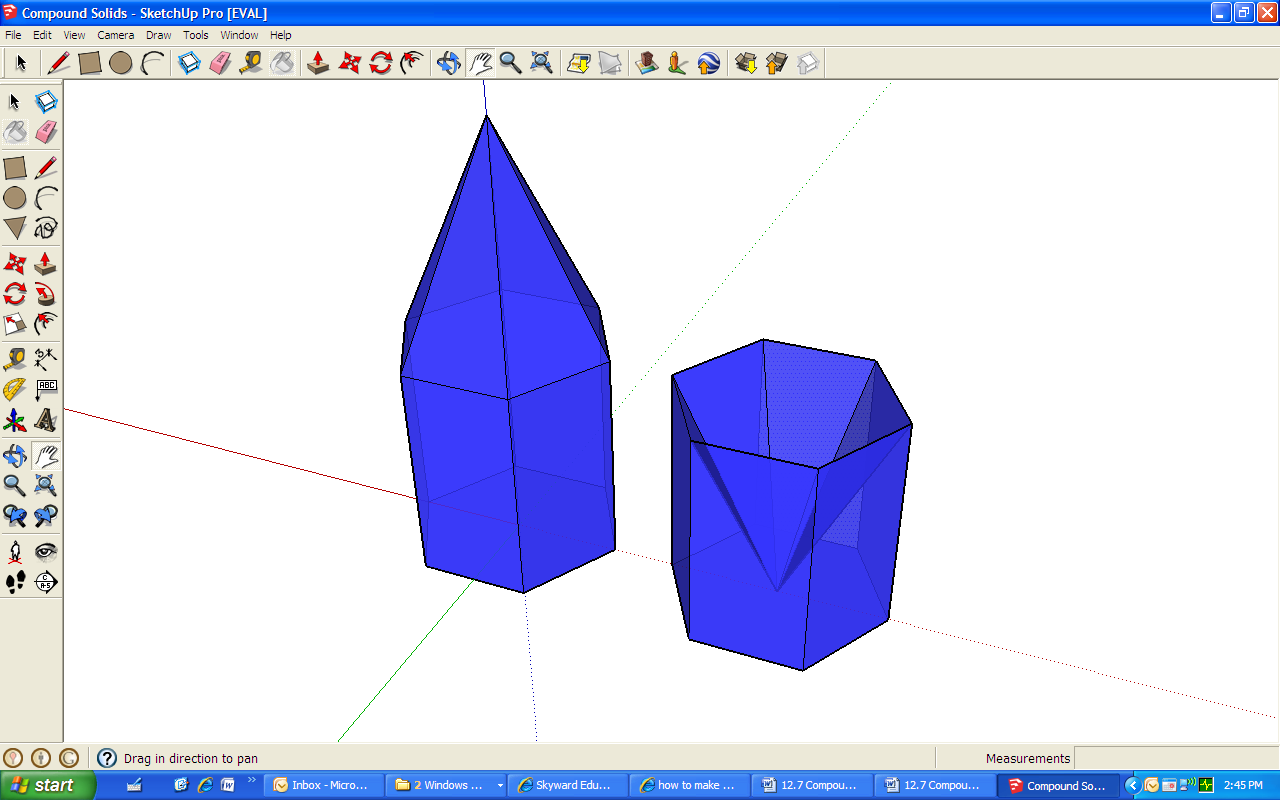 